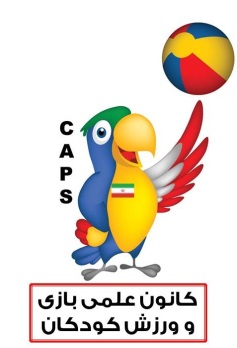 فرمت معرفی نامه از سازمان برای بهره مندی از تخفیف ثبت نام در هفتمین دوره بین المللی بازی و ورزش کودکان(30 و 31 مرداد و 1 شهریور 1398 ، تهران)پژوهشگاه تربیت بدنی و علوم ورزشی وزارت علوم، تحقیقات و فناوریبا سلام و احترامبدینوسیله سرکار خانم/جناب آقای ............ از مربیان/  پرسنل /.............. اداره/ مهد ...................... جهت شرکت در ششمین دوره بین المللی "اصول طراحی بازی های حرکتی و ورزش های رشدی کودکان"  30 و 31 مرداد و 1 شهریور 1398 در تهران و بهره مندی از ............. درصد تخفیف هزینه ثبت نام به حضور معرفی می گردد. با تشکرنام و سمت مدیریت .......مهر و امضاء